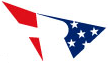 ColegioFRANKLIN DELANO ROOSEVELT    	              The American School of LimaRECOMENDACIÓN DEL PROFESOR DE AULA DE LA ESCUELA PRIMARIA (para alumnos/as que postulan a los grados 1 – 5)Nombre del alumno/a ______________________________________________________________       Grado actual  _________Nombre del profesor  ____________________________________________   Correo electrónico   _______________________¿Hace cuántos años conoce al alumno/a?  __________________Describa cualquier servicio especial que el alumno/a recibe:Programas de Educación Especial (SEN)   [   ]             Inglés Como Idioma Adicional  [   ]Programa para Alumnos Talentosos           [   ]            Terapia de Lenguaje [   ]  Lenguaje                                                         [   ]            Otros ___________________________________________Por favor,  indique la intensidad de su recomendación, poniendo un aspa en la respuesta apropiada.Recomiendo a este alumno/a:	Con entusiasmo    [   ]	Enfáticamente       [   ]       Con confianza       [   ]	     Con reservas         [   ]No recomiendo a este alumno/a [   ]   ¿Por qué? _________________________________________________Opinión personal sobre el alumno/a: ___________________________________________________________________        Gracias          DescriptoresCriterios                Nivel Bajo                                              Satisfactorio                                                  Excelente                Nivel Bajo                                              Satisfactorio                                                  Excelente                Nivel Bajo                                              Satisfactorio                                                  ExcelenteAsistencia/PuntualidadRara vez llega a tiempo a clasesUsualmente llega a tiempo a clasesSiempre llega temprano a clasesPreparaciónRara vez tiene los materiales listos para la clase Las asignaciones y las tareas siempre están retrasadas Usualmente  preparado con los materiales de la claseLas asignaciones y  tareas están usualmente completadas a tiempoViene preparado con los materiales que se necesitanTodas las asignaciones y tareas están listas a tiempo Hábitos de trabajoNo está preparado para trabajar a menos que lo ordene el profesorRara vez presta atención a las instrucciones  e información del profesorRequiere monitoreo del profesor para que se mantenga enfocado en las asignacionesUsualmente está preparado para trabajar cuando llega a clasesUsualmente presta atención a las instrucciones e información del profesorUsualmente atento y pendiente de su tarea, ignora distracciones Siempre está preparado para trabajar cuando llega a clases Siempre escucha con atención a las instrucciones e información del profesorSiempre está atento y pendiente de su tarea, ignora distracciones Comportamiento A menudo muestra comportamiento irrespetuoso A menudo muestra comportamiento oposicionista con los adultos Intenta interrumpir a otros alumnos en la claseSe relaciona mal con otros alumnos Pasa el tiempo de clase socializandoRara vez se comunica en el lenguaje de enseñanzaUsualmente trata a los demás con respeto Usualmente se relaciona adecuadamente con los adultos Usualmente no distrae a los demásalumnos en claseOcasionalmente tiene problemas menores con otros alumnos  Usualmente no socializa durante clases  Usualmente se comunica en el lenguaje de enseñanza  Siempre trata a los demás con respeto Siempre se relaciona adecuadamente con los adultosNo distrae a los demás alumnos en claseRelaciones saludables Contribuye constructivamente, no socializa durante las clases Siempre se comunica en el lenguaje de enseñanza